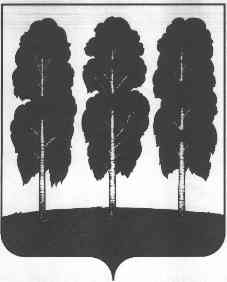 ДУМА БЕРЕЗОВСКОГО РАЙОНАХАНТЫ-МАНСИЙСКОГО АВТОНОМНОГО ОКРУГА – ЮГРЫ РЕШЕНИЕот 10 ноября  2020 года		                                                                    № 631пгт. БерезовоО внесении изменений в решение Думы Березовского района от 19 декабря 2019 года № 490 «О бюджете Березовского района на 2020 год и плановый период 2021 и 2022 годов»Рассмотрев материалы, представленные администрацией Березовского района по уточнению бюджета на 2020 год и плановый период 2021 и 2022 годов, руководствуясь статьей 18 устава Березовского района, утвержденного решением Думы Березовского района от 15 апреля 2005 года № 338,Дума района РЕШИЛА:1. Внести в решение Думы Березовского района от 19 декабря 2019 года № 490 «О бюджете Березовского района на 2020 год и плановый период 2021 и 2022 годов» следующие изменения:1.1. В статье 1:1.1.1. подпункты 1-5 пункта 1 изложить в следующей редакции: «1) прогнозируемый общий объем доходов бюджета района в сумме          4 237 865,8 тыс. рублей, в том числе безвозмездные поступления на 2020 год в сумме 3 881 925,9 тыс. рублей согласно приложению 1 к настоящему решению; 2) общий объем расходов бюджета района в сумме 4 319 232,3 тыс. рублей;3) дефицит бюджета района в сумме 81 366,5 тыс. рублей;4) верхний предел муниципального долга Березовского района на 01 января 2021 года в сумме 150 977,1 тыс. рублей, в том числе по муниципальным гарантиям Березовского района в сумме 0,0 тыс. рублей;5) предельный объем муниципального внутреннего долга района в сумме 342 680,7 тыс. рублей;».1.1.2. подпункты 1 – 2, 4 пункта 2 изложить в следующей редакции:«1) прогнозируемый общий объем доходов бюджета района на 2021 год в сумме 4 537 362,0 тыс. рублей и на 2022 год в сумме 5 148 429,0 тыс. рублей, в том числе безвозмездные поступления на 2021 год в сумме 4 203 610,8 тыс. рублей и на 2022 год в сумме 4 810 889,7 тыс. рублей согласно приложению 2 к настоящему решению; 2) общий объем расходов бюджета района на 2021 год в сумме 4 569 033,7 тыс. рублей и на 2022 год в сумме 5 180 429,0 тыс. рублей, в том числе условно утвержденные расходы на 2021 год в сумме 33 395,0 тыс. рублей и на 2022 год в сумме 67 568,0 тыс. рублей;4) верхний предел муниципального долга Березовского района:- на 01 января 2022 года в сумме 159 164,0 тыс. рублей, в том числе по муниципальным гарантиям Березовского района в сумме 0,0 тыс. рублей;- на 01 января 2023 года в сумме 159 164,0 тыс. рублей, в том числе по муниципальным гарантиям Березовского района в сумме 0,0 тыс. рублей;».1.2. В статье 3:1.2.1. в подпункте 1 пункта 5 цифры «34 661,0» заменить цифрами «30 661,2»; 1.2.2. в подпункте 1 пункта 7 цифры «1 894 500,8» заменить цифрами «1 901 392,9»; 1.2.3. в подпункте 1 пункта 9 цифры «767 506,1» заменить цифрами                               «649 378,8»; 1.2.4. в подпункте 2 пункта 9 цифры «1 164 601,3» заменить цифрами                               «1 290 601,3»; 1.2.5. в подпункте 1 пункта 13 цифры «77 271,8» заменить цифрами          «77 098,1»; 1.2.6. в подпункте 1 пункта 15 цифры «3 452,7» заменить цифрами                            «38 125,3».1.3. В статье 5:1.3.1. в подпункте 1 пункта 1 цифры «277 218,1» заменить цифрами              «316 215,1»;1.3.2. в подпункте 1 пункта 3 цифры «2 689,7» заменить цифрами «3 486,7»;1.3.3. в подпункте 1 пункта 4 цифры «81 508,0» заменить цифрами              «119 708,0»;1.3.4. в пункте 6 цифры «36 575,2» заменить цифрами «36 997,5».1.4. Приложение 1 «Доходы бюджета Березовского района на 2020 год» изложить в следующей редакции согласно приложению 1 к настоящему решению.1.5. Приложение 2 «Доходы бюджета Березовского района на 2021 и 2022 годы» изложить в следующей редакции согласно приложению 2 к настоящему решению.1.6. Приложение 5 «Распределение бюджетных ассигнований по разделам, подразделам, целевым статьям (муниципальным программам Березовского района и непрограммным направлениям деятельности), группам и подгруппам видов расходов классификации расходов бюджета Березовского района на 2020 год» к решению изложить в следующей редакции согласно приложению 3 к настоящему решению.1.7. Приложение 6 «Распределение бюджетных ассигнований по разделам, подразделам, целевым статьям (муниципальным программам Березовского района и непрограммным направлениям деятельности), группам и подгруппам видов расходов классификации расходов бюджета Березовского района на 2021 и 2022 годов» к решению изложить в следующей редакции согласно приложению 4 к настоящему решению.1.8. Приложение 7 «Распределение бюджетных ассигнований по целевым статьям (муниципальным программам Березовского района и непрограммным направлениям деятельности), группам и подгруппам видов расходов классификации расходов бюджета Березовского района на 2020 год» к решению  изложить в следующей редакции согласно приложению 5 к настоящему решению.1.9. Приложение 8 «Распределение бюджетных ассигнований по целевым статьям (муниципальным программам Березовского района и непрограммным направлениям деятельности), группам и подгруппам видов расходов классификации расходов бюджета Березовского района на 2021 и 2022 годов» к решению изложить в следующей редакции согласно приложению 6 к настоящему решению.1.10. Приложение 9 «Распределение бюджетных ассигнований по разделам, подразделам классификации расходов бюджета Березовского района на 2020 год» к решению изложить в следующей редакции согласно приложению 7 к настоящему решению.1.11. Приложение 10 «Распределение бюджетных ассигнований по разделам, подразделам классификации расходов бюджета Березовского района на 2021 и 2022 год» к решению изложить в следующей редакции согласно приложению 8 к настоящему решению.1.12. Приложение 11 «Ведомственная структура расходов бюджета Березовского района на 2020 год» к решению изложить в следующей редакции согласно приложению 9 к настоящему решению.1.13. Приложение 12 «Ведомственная структура расходов бюджета Березовского района на 2021 и 2022 годов» к решению изложить в следующей редакции согласно приложению 10 к настоящему решению.1.14. Приложение 13 «Распределение субвенций на выполнение отдельных государственных полномочий органов государственной власти автономного округа, а также отдельных государственных полномочий в соответствии с законодательством о передаче отдельных государственных полномочий федеральных органов государственной власти на 2020 год» к решению изложить в следующей редакции согласно приложению 11 к настоящему решению.1.15. Приложение 15 «Распределение субсидий между главными распорядителями бюджетных средств на 2020 год» к решению изложить в следующей редакции согласно приложению 12 к настоящему решению.1.16. Приложение 16 «Распределение субсидий между главными распорядителями бюджетных средств на 2021 и 2022 годы» к решению изложить в следующей редакции согласно приложению 13 к настоящему решению.1.17. Приложение 17 «Распределение иных межбюджетных трансфертов между главными распорядителями бюджетных средств на 2020 год» к решению изложить в следующей редакции согласно приложению 14 к настоящему решению.1.18. Приложение 19 «Расходы на объекты капитального строительства муниципальной собственности, софинансирование которых осуществляется за счет межбюджетных субсидий в составе ведомственной структуры расходов на 2020 год» к решению изложить в следующей редакции согласно приложению 15 к настоящему решению.1.19. Приложение 20 «Расходы на объекты капитального строительства муниципальной собственности, софинансирование которых осуществляется за счет межбюджетных субсидий в составе ведомственной структуры расходов на 2021-2022 годов» к решению изложить в следующей редакции согласно приложению 16 к настоящему решению. 1.20. Приложение 21 «Смета муниципального дорожного фонда Березовского района на 2020 год» к решению изложить в следующей редакции согласно приложению 17 к настоящему решению. 1.21. Приложение 23 «Распределение межбюджетных трансфертов бюджетам городских, сельских поселений на 2020 год» к решению изложить в следующей редакции согласно приложению 18 к настоящему решению.1.22. Приложение 25 «Межбюджетные трансферты, передаваемые бюджету муниципального района из бюджетов поселений на осуществление части полномочий по решению вопросов местного значения в соответствии с заключенными соглашениями на 2020 год» к решению изложить в следующей редакции согласно приложению 19 к настоящему решению.1.23. Приложение 26 «Программа муниципальных заимствований Березовского района на 2020 год» к решению изложить в следующей редакции согласно приложению 20 к настоящему решению.1.24. Приложение 28 «Верхний предел муниципального долга Березовского района на 1 января 2021 года» к решению изложить в следующей редакции согласно приложению 21 к настоящему решению.1.25. Приложение 29 «Верхний предел муниципального долга Березовского района на 01 января 2022 года и 01 января 2023 года» к решению изложить в следующей редакции согласно приложению 22 к настоящему решению.1.26. Приложение 30 «Источники финансирования дефицита бюджета Березовского района на 2020 год» к решению изложить в следующей редакции согласно приложению 23 к настоящему решению.2. Опубликовать решение в газете «Жизнь Югры» и разместить на официальном сайте органов местного самоуправления Березовского района.3. Настоящее решение вступает в силу после его официального опубликования.Председатель Думы Березовского района                                                                        В.П. НовицкийИсполняющий обязанности главы Березовского района        	                                                   С.Ю. Билаш